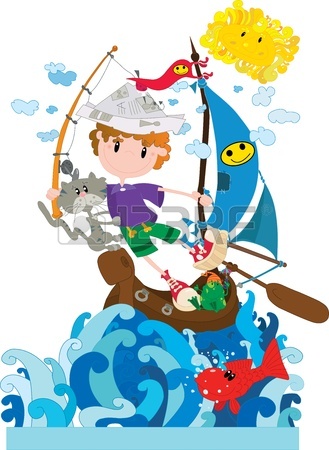 PREMIERA SZKOLNEGO SPEKTAKLUW ramach oferty edukacyjnej uczniowie klasy 4B biorą udział w spotkaniach teatralnych 
w wyniku, których stworzyła się grupa teatralna.W dniu 25.01.2016 roku po wielomiesięcznej pracy uczniów klasy 4B - licznych próbach 
i wielogodzinnych przygotowaniach nastąpiła premiera przedstawienia „Podróż wehikułem wyobraźni”. Pod czujnym okiem Pani REŻYSER – Katarzyny Tarkowskiej przenieśliśmy się do słonecznej Hiszpanii. W podróż wyruszyliśmy wraz z zaproszonymi gośćmi: Rodzicami, Babciami i Dziadkami. Towarzyszyła nam również Nasza Wychowawczyni. Otrzymaliśmy owacje na stojąco. Wszyscy byli zachwyceni. A my najszczęśliwszy na świecie. Dodatkowo Nasi Kochani Dziadkowie, z okazji ich święta, otrzymali od nas swoje portrety
i laurki - wykonane przez nas własnoręcznie w pocie czoła. Na koniec zaprosiliśmy naszych gości na mały poczęstunek. Było miło i smacznie. Dziękujemy naszym Rodzicom za pomoc w organizacji tej imprezy klasowej. Uroczystość cieszyła się dużym powodzeniem, frekwencja wyniosła ponad 60 osób. 12 lutego 2016 roku z okazji WALANTYNEK gramy dla SENIORÓW  - trzymajcie za nas kciuki.Uczniowie klasy 4B wraz z Wychowawcą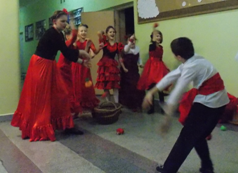 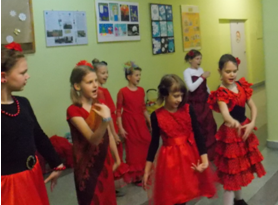 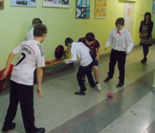 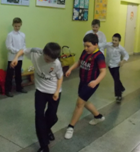 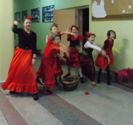 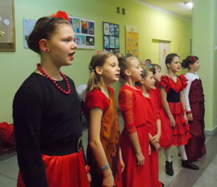 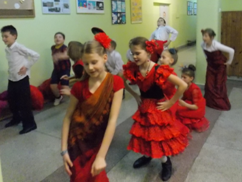 